Статья о проведении «Недели Энергосбережения»   В ГБОУ СОШ с. Переволоки со 24 по 28 сентября 2017г. в рамках «Недели Энергосбережения» , а также в рамках Всероссийского Фестиваля по энергосбережению #ВместеЯрче проводились следующие мероприятия: 1) Урок «С уважением к энергосбережению»; 2) Конкурс рисунков «Свет в нашей жизни!»; 3) Мероприятие для 7- 11 кл. «Как бережно использовать энергию?»; 4) Анкетирование уч-ся 5-11 кл. «Бережем ли мы энергию?» , в результате которого было выявлено, что 70% учащихся 5-11 кл. бережно относятся и используют электроэнергию; 5) Мероприятие для 1-4 кл. «Гори ярче» , ребята подготовили интересный сценарий с играми и загадками о бережном использовании электроэнергии; 6) Кл. часы «Вместе ярче!» . Неделя прошла яркая, насыщенная и интересная. Учащиеся нашей школы приняли активное участие во всех мероприятиях. 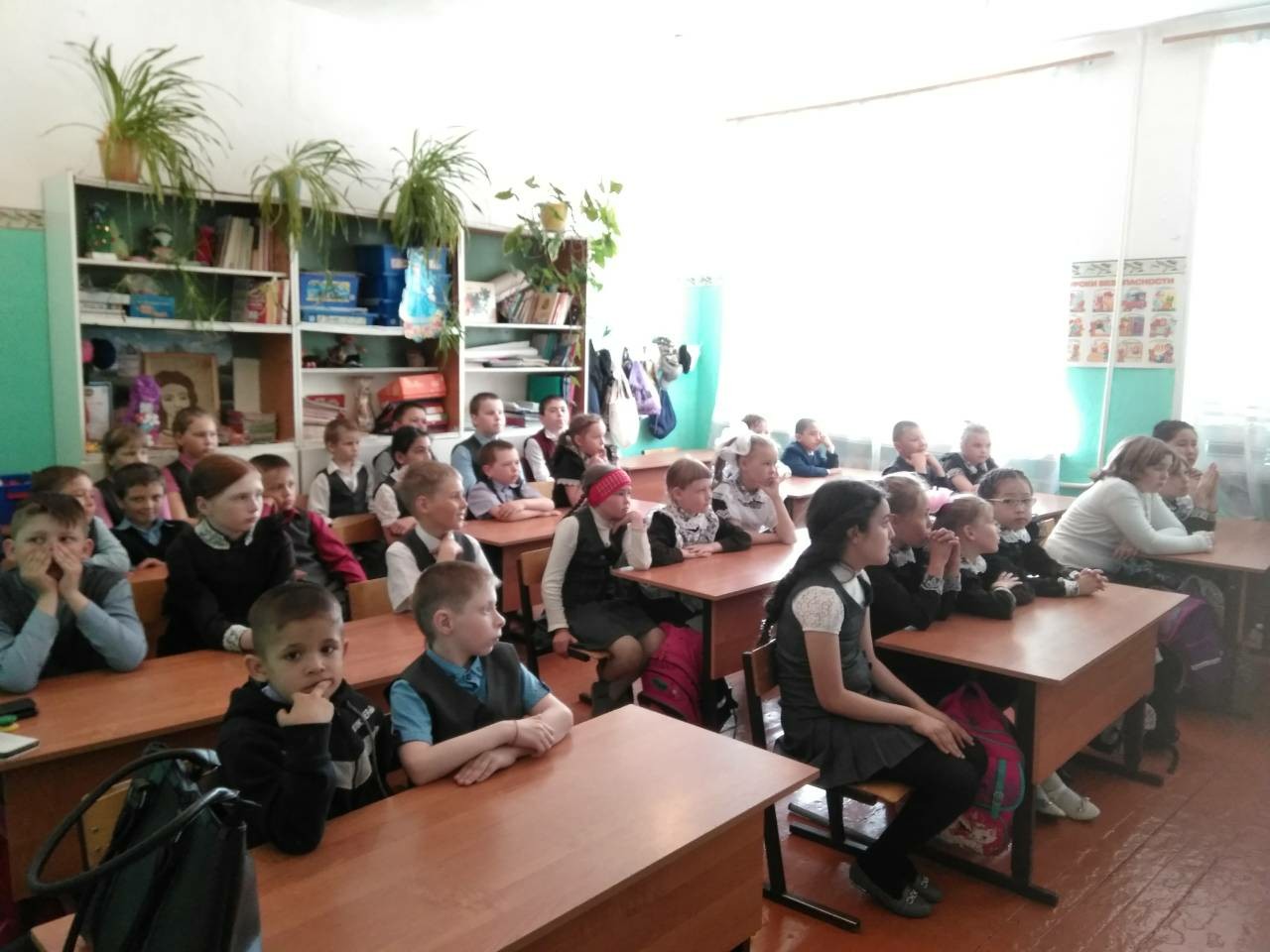 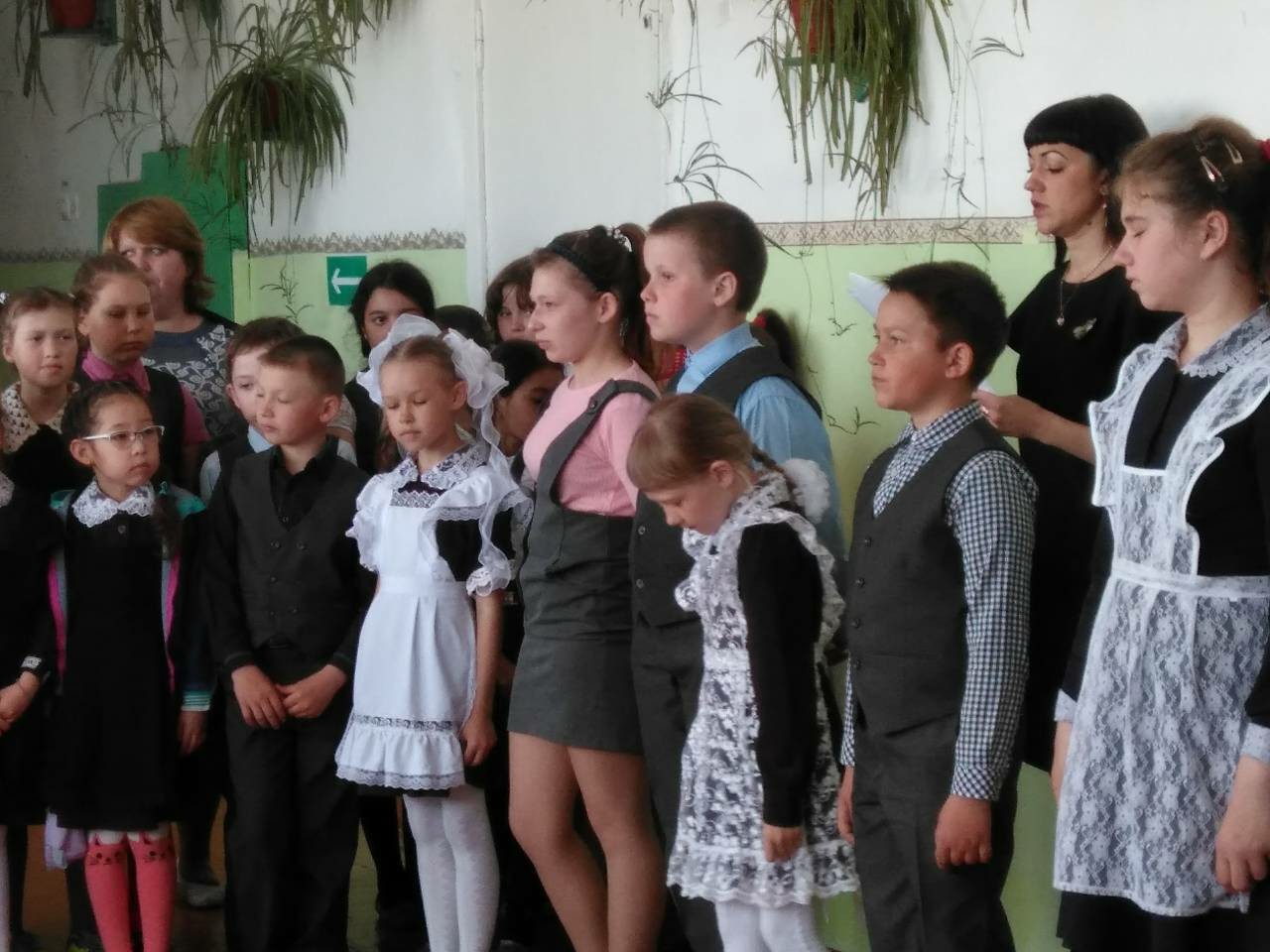 